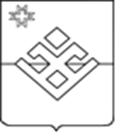 ПОСТАНОВЛЕНИЕАдминистрации муниципального образования «Кечевское»От 22 июля  2020  года                          с. Кечево                                     № 17О размещении адресной информации в государственном адресном реестре          В соответствии с Федеральным законом  «О федеральной информационной адресной системе и о внесении изменений в Федеральный закон о  06.10.2003 № 131 – ФЗ «Об общих принципах организации местного самоуправления в Российской Федерации», от 30.11.1994 № 51 – ФЗ «Гражданский кодекс Российской Федерации», от 27.07.2010 № 210 –ФЗ «Об организации предоставления государственных и муниципальных услуг», от 24.07.2007 № 221 – ФЗ «О государственном кадастре недвижимости», Федеральный закон от  28.12.2013 № 443- ФЗ «О федеральной информационной системе и о внесении изменений в Федеральный закон «Об общих принципах организации местного самоуправления в Российской Федерации», постановлением Правительства Российской Федерации от  19.11.2014 № 1221 «Об утверждении правил присвоения, изменения и аннулирования адресов», постановлением Администрации муниципального образования «Кечевское», руководствуясь Уставом муниципального образования «Кечевское», Администрация муниципального образования «Кечевское» ПОСТАНОВЛЯЕТ:По результатам  проведенной инвентаризации внести в федеральную информационную адресную систему адреса существующих объектов адресации согласно Приложения, присвоенные до вступления  в силу  постановления Правительства Российской Федерации  от 19.11.2014 № 1221 «Об утверждении Правил присвоения, изменения и аннулирования адресов», но ранее не размещенных в государственном адресном реестре.        2. Разместить настоящее постановление на официальном сайте муниципального образования «Кечевское». 3. Контроль за исполнением настоящего постановления оставляю за собой.Глава муниципального образования "Кечевское"                                                                                     С. А. ЗолотаревРоссия	, Удмуртская Республика, Малопургинский муниципальный район, Кечевское сельское поселение,	Верхнее Кечево, деревня улица Зеленая,1Россия	, Удмуртская Республика, Малопургинский муниципальный район, Кечевское сельское поселение,	Верхнее Кечево, деревня улица Зеленая,2 Россия	, Удмуртская Республика, Малопургинский муниципальный район, Кечевское сельское поселение,	Верхнее Кечево, деревня улица Зеленая,3Россия	, Удмуртская Республика, Малопургинский муниципальный район, Кечевское сельское поселение,	Верхнее Кечево, деревня улица Зеленая,4Россия	, Удмуртская Республика, Малопургинский муниципальный район, Кечевское сельское поселение,	Верхнее Кечево, деревня улица Зеленая,5Россия	, Удмуртская Республика, Малопургинский муниципальный район, Кечевское сельское поселение,	Верхнее Кечево, деревня улица Зеленая,6Россия	, Удмуртская Республика, Малопургинский муниципальный район, Кечевское сельское поселение,	Верхнее Кечево, деревня улица Зеленая,7Россия	, Удмуртская Республика, Малопургинский муниципальный район, Кечевское сельское поселение,	Верхнее Кечево, деревня улица Зеленая,8Россия	, Удмуртская Республика, Малопургинский муниципальный район, Кечевское сельское поселение,	Верхнее Кечево, деревня улица Зеленая,9Россия	, Удмуртская Республика, Малопургинский муниципальный район, Кечевское сельское поселение,	Верхнее Кечево, деревня улица Зеленая,10Россия	, Удмуртская Республика, Малопургинский муниципальный район, Кечевское сельское поселение,	Верхнее Кечево, деревня улица Полевая,1Россия	, Удмуртская Республика, Малопургинский муниципальный район, Кечевское сельское поселение,	Верхнее Кечево, деревня улица Полевая,2-1Россия	, Удмуртская Республика, Малопургинский муниципальный район, Кечевское сельское поселение,	Верхнее Кечево, деревня улица Полевая,2-2Россия	, Удмуртская Республика, Малопургинский муниципальный район, Кечевское сельское поселение,	Верхнее Кечево, деревня улица Полевая,3-1Россия	, Удмуртская Республика, Малопургинский муниципальный район, Кечевское сельское поселение,	Верхнее Кечево, деревня улица Полевая,3-2, земельный участокРоссия	, Удмуртская Республика, Малопургинский муниципальный район, Кечевское сельское поселение,	Верхнее Кечево, деревня улица Полевая,4Россия	, Удмуртская Республика, Малопургинский муниципальный район, Кечевское сельское поселение,	Верхнее Кечево, деревня улица Полевая,5Россия	, Удмуртская Республика, Малопургинский муниципальный район, Кечевское сельское поселение,	Верхнее Кечево, деревня улица Полевая,6Россия	, Удмуртская Республика, Малопургинский муниципальный район, Кечевское сельское поселение,	Верхнее Кечево, деревня улица Полевая,7Россия	, Удмуртская Республика, Малопургинский муниципальный район, Кечевское сельское поселение,	Верхнее Кечево, деревня улица Полевая,8Россия	, Удмуртская Республика, Малопургинский муниципальный район, Кечевское сельское поселение,	Верхнее Кечево, деревня улица Пионерская,1Россия	, Удмуртская Республика, Малопургинский муниципальный район, Кечевское сельское поселение,	Верхнее Кечево, деревня улица Пионерская,2Россия	, Удмуртская Республика, Малопургинский муниципальный район, Кечевское сельское поселение,	Верхнее Кечево, деревня улица Пионерская,3Россия	, Удмуртская Республика, Малопургинский муниципальный район, Кечевское сельское поселение,	Верхнее Кечево, деревня улица Пионерская,4Россия	, Удмуртская Республика, Малопургинский муниципальный район, Кечевское сельское поселение,	Верхнее Кечево, деревня улица Пионерская,5Россия	, Удмуртская Республика, Малопургинский муниципальный район, Кечевское сельское поселение,	Верхнее Кечево, деревня улица Пионерская,6Россия	, Удмуртская Республика, Малопургинский муниципальный район, Кечевское сельское поселение,	Верхнее Кечево, деревня улица Пионерская,7Россия	, Удмуртская Республика, Малопургинский муниципальный район, Кечевское сельское поселение,	Верхнее Кечево, деревня улица Пионерская,8Россия	, Удмуртская Республика, Малопургинский муниципальный район, Кечевское сельское поселение,	Верхнее Кечево, деревня улица Пионерская,9Россия	, Удмуртская Республика, Малопургинский муниципальный район, Кечевское сельское поселение,	Верхнее Кечево, деревня улица Пионерская,10Россия	, Удмуртская Республика, Малопургинский муниципальный район, Кечевское сельское поселение,	Верхнее Кечево, деревня улица Пионерская,11Россия	, Удмуртская Республика, Малопургинский муниципальный район, Кечевское сельское поселение,	Верхнее Кечево, деревня улица Пионерская,12Россия	, Удмуртская Республика, Малопургинский муниципальный район, Кечевское сельское поселение,	Верхнее Кечево, деревня улица Пионерская,13Россия	, Удмуртская Республика, Малопургинский муниципальный район, Кечевское сельское поселение,	Верхнее Кечево, деревня улица Пионерская,14Россия	, Удмуртская Республика, Малопургинский муниципальный район, Кечевское сельское поселение,	Верхнее Кечево, деревня улица Пионерская,15Россия	, Удмуртская Республика, Малопургинский муниципальный район, Кечевское сельское поселение,	Верхнее Кечево, деревня улица Пионерская,15АРоссия	, Удмуртская Республика, Малопургинский муниципальный район, Кечевское сельское поселение,	Верхнее Кечево, деревня улица Пионерская,16Россия	, Удмуртская Республика, Малопургинский муниципальный район, Кечевское сельское поселение,	Верхнее Кечево, деревня улица Пионерская,17Россия	, Удмуртская Республика, Малопургинский муниципальный район, Кечевское сельское поселение,	Верхнее Кечево, деревня улица Пионерская,18Россия	, Удмуртская Республика, Малопургинский муниципальный район, Кечевское сельское поселение,	Верхнее Кечево, деревня улица Пионерская,19Россия	, Удмуртская Республика, Малопургинский муниципальный район, Кечевское сельское поселение,	Верхнее Кечево, деревня улица Пионерская,20Россия	, Удмуртская Республика, Малопургинский муниципальный район, Кечевское сельское поселение,	Верхнее Кечево, деревня улица Пионерская,21Россия	, Удмуртская Республика, Малопургинский муниципальный район, Кечевское сельское поселение,	Верхнее Кечево, деревня улица Пионерская,22Россия	, Удмуртская Республика, Малопургинский муниципальный район, Кечевское сельское поселение,	Верхнее Кечево, деревня улица Пионерская,23Россия	, Удмуртская Республика, Малопургинский муниципальный район, Кечевское сельское поселение,	Верхнее Кечево, деревня улица Пионерская,24Россия	, Удмуртская Республика, Малопургинский муниципальный район, Кечевское сельское поселение,	Верхнее Кечево, деревня улица Пионерская,25Россия	, Удмуртская Республика, Малопургинский муниципальный район, Кечевское сельское поселение,	Верхнее Кечево, деревня улица Пионерская,26Россия	, Удмуртская Республика, Малопургинский муниципальный район, Кечевское сельское поселение,	Верхнее Кечево, деревня улица Пионерская,27Россия	, Удмуртская Республика, Малопургинский муниципальный район, Кечевское сельское поселение,	Верхнее Кечево, деревня улица Пионерская,28Россия	, Удмуртская Республика, Малопургинский муниципальный район, Кечевское сельское поселение,	Верхнее Кечево, деревня улица Пионерская,29Россия	, Удмуртская Республика, Малопургинский муниципальный район, Кечевское сельское поселение,	Верхнее Кечево, деревня улица Пионерская,30Россия	, Удмуртская Республика, Малопургинский муниципальный район, Кечевское сельское поселение,	Верхнее Кечево, деревня улица Пионерская,31Россия	, Удмуртская Республика, Малопургинский муниципальный район, Кечевское сельское поселение,	Верхнее Кечево, деревня улица Пионерская,32Россия	, Удмуртская Республика, Малопургинский муниципальный район, Кечевское сельское поселение,	Верхнее Кечево, деревня улица Пионерская,33Россия	, Удмуртская Республика, Малопургинский муниципальный район, Кечевское сельское поселение,	Верхнее Кечево, деревня улица Пионерская,34Россия	, Удмуртская Республика, Малопургинский муниципальный район, Кечевское сельское поселение,	Верхнее Кечево, деревня улица Пионерская,35Россия	, Удмуртская Республика, Малопургинский муниципальный район, Кечевское сельское поселение,	Верхнее Кечево, деревня улица Пионерская,36Россия	, Удмуртская Республика, Малопургинский муниципальный район, Кечевское сельское поселение,	Верхнее Кечево, деревня улица Пионерская,37Россия	, Удмуртская Республика, Малопургинский муниципальный район, Кечевское сельское поселение,	Верхнее Кечево, деревня улица Пионерская,38Россия	, Удмуртская Республика, Малопургинский муниципальный район, Кечевское сельское поселение,	Верхнее Кечево, деревня улица Пионерская,39Россия	, Удмуртская Республика, Малопургинский муниципальный район, Кечевское сельское поселение,	Верхнее Кечево, деревня улица Пионерская,40Россия	, Удмуртская Республика, Малопургинский муниципальный район, Кечевское сельское поселение,	Верхнее Кечево, деревня улица Пионерская,41Россия	, Удмуртская Республика, Малопургинский муниципальный район, Кечевское сельское поселение,	Верхнее Кечево, деревня улица Пионерская,42Россия	, Удмуртская Республика, Малопургинский муниципальный район, Кечевское сельское поселение,	Верхнее Кечево, деревня улица Пионерская,43Россия	, Удмуртская Республика, Малопургинский муниципальный район, Кечевское сельское поселение,	Верхнее Кечево, деревня улица Пионерская,44Россия	, Удмуртская Республика, Малопургинский муниципальный район, Кечевское сельское поселение,	Верхнее Кечево, деревня улица Пионерская,45Россия	, Удмуртская Республика, Малопургинский муниципальный район, Кечевское сельское поселение,	Верхнее Кечево, деревня улица Пионерская,46Россия	, Удмуртская Республика, Малопургинский муниципальный район, Кечевское сельское поселение,	Верхнее Кечево, деревня улица Пионерская,47Россия	, Удмуртская Республика, Малопургинский муниципальный район, Кечевское сельское поселение,	Верхнее Кечево, деревня улица Заречная,1Россия	, Удмуртская Республика, Малопургинский муниципальный район, Кечевское сельское поселение,	Верхнее Кечево, деревня улица Заречная,2Россия	, Удмуртская Республика, Малопургинский муниципальный район, Кечевское сельское поселение,	Верхнее Кечево, деревня улица Заречная,3Россия	, Удмуртская Республика, Малопургинский муниципальный район, Кечевское сельское поселение,	Верхнее Кечево, деревня улица Заречная,4Россия	, Удмуртская Республика, Малопургинский муниципальный район, Кечевское сельское поселение,	Верхнее Кечево, деревня улица Заречная,5Россия	, Удмуртская Республика, Малопургинский муниципальный район, Кечевское сельское поселение,	Верхнее Кечево, деревня улица Заречная,6Россия	, Удмуртская Республика, Малопургинский муниципальный район, Кечевское сельское поселение,	Верхнее Кечево, деревня улица Заречная,7Россия	, Удмуртская Республика, Малопургинский муниципальный район, Кечевское сельское поселение,	Верхнее Кечево, деревня улица Заречная,8Россия	, Удмуртская Республика, Малопургинский муниципальный район, Кечевское сельское поселение,	Верхнее Кечево, деревня улица Заречная,9Россия	, Удмуртская Республика, Малопургинский муниципальный район, Кечевское сельское поселение,	Верхнее Кечево, деревня улица Заречная,10Россия	, Удмуртская Республика, Малопургинский муниципальный район, Кечевское сельское поселение,	Кечево село, улица	Заречная, 1Россия	, Удмуртская Республика, Малопургинский муниципальный район, Кечевское сельское поселение,	Кечево село, улица	Заречная, 2Россия	, Удмуртская Республика, Малопургинский муниципальный район, Кечевское сельское поселение,	Кечево село, улица	Заречная, 3Россия	, Удмуртская Республика, Малопургинский муниципальный район, Кечевское сельское поселение,	Кечево село, улица	Заречная, 4Россия	, Удмуртская Республика, Малопургинский муниципальный район, Кечевское сельское поселение,	Кечево село, улица	Заречная, 5Россия	, Удмуртская Республика, Малопургинский муниципальный район, Кечевское сельское поселение,	Кечево село, улица	Заречная, 6-1Россия	, Удмуртская Республика, Малопургинский муниципальный район, Кечевское сельское поселение,	Кечево село, улица	Заречная, 6-2Россия	, Удмуртская Республика, Малопургинский муниципальный район, Кечевское сельское поселение,	Кечево село, улица	Заречная, 7Россия	, Удмуртская Республика, Малопургинский муниципальный район, Кечевское сельское поселение,	Кечево село, улица	Заречная, 8-1Россия	, Удмуртская Республика, Малопургинский муниципальный район, Кечевское сельское поселение,	Кечево село, улица	Заречная, 8-2Россия	, Удмуртская Республика, Малопургинский муниципальный район, Кечевское сельское поселение,	Кечево село, улица	Заречная, 9Россия	, Удмуртская Республика, Малопургинский муниципальный район, Кечевское сельское поселение,	Кечево село, улица	Заречная, 10Россия	, Удмуртская Республика, Малопургинский муниципальный район, Кечевское сельское поселение,	Кечево село, улица	Заречная, 11Россия	, Удмуртская Республика, Малопургинский муниципальный район, Кечевское сельское поселение,	Кечево село, улица	Заречная, 12Россия	, Удмуртская Республика, Малопургинский муниципальный район, Кечевское сельское поселение,	Кечево село, улица	Заречная, 13Россия	, Удмуртская Республика, Малопургинский муниципальный район, Кечевское сельское поселение,	Кечево село, улица	Заречная, 14Россия	, Удмуртская Республика, Малопургинский муниципальный район, Кечевское сельское поселение,	Кечево село, улица	Заречная, 15Россия	, Удмуртская Республика, Малопургинский муниципальный район, Кечевское сельское поселение,	Кечево село, улица	Заречная, 16Россия	, Удмуртская Республика, Малопургинский муниципальный район, Кечевское сельское поселение,	Кечево село, улица	Заречная, 17Россия	, Удмуртская Республика, Малопургинский муниципальный район, Кечевское сельское поселение,	Кечево село, улица	Заречная, 18Россия	, Удмуртская Республика, Малопургинский муниципальный район, Кечевское сельское поселение,	Кечево село, улица	Заречная, 19Россия	, Удмуртская Республика, Малопургинский муниципальный район, Кечевское сельское поселение,	Кечево село, улица	Заречная, 20Россия	, Удмуртская Республика, Малопургинский муниципальный район, Кечевское сельское поселение,	Кечево село, улица	Заречная, 21Россия	, Удмуртская Республика, Малопургинский муниципальный район, Кечевское сельское поселение,	Кечево село, улица	Заречная, 22Россия	, Удмуртская Республика, Малопургинский муниципальный район, Кечевское сельское поселение,	Кечево село, улица	Заречная, 23Россия	, Удмуртская Республика, Малопургинский муниципальный район, Кечевское сельское поселение,	Кечево село, улица	Заречная, 23АРоссия	, Удмуртская Республика, Малопургинский муниципальный район, Кечевское сельское поселение,	Кечево село, улица	Заречная, 24Россия	, Удмуртская Республика, Малопургинский муниципальный район, Кечевское сельское поселение,	Кечево село, улица	Заречная, 25Россия	, Удмуртская Республика, Малопургинский муниципальный район, Кечевское сельское поселение,	Кечево село, улица	Заречная, 26Россия	, Удмуртская Республика, Малопургинский муниципальный район, Кечевское сельское поселение,	Кечево село, улица	Заречная, 27Россия	, Удмуртская Республика, Малопургинский муниципальный район, Кечевское сельское поселение,	Кечево село, улица	Заречная, 28-1Россия	, Удмуртская Республика, Малопургинский муниципальный район, Кечевское сельское поселение,	Кечево село, улица	Заречная, 28-2Россия	, Удмуртская Республика, Малопургинский муниципальный район, Кечевское сельское поселение,	Кечево село, улица	Заречная, 29Россия	, Удмуртская Республика, Малопургинский муниципальный район, Кечевское сельское поселение,	Кечево село, улица	Заречная, 30Россия	, Удмуртская Республика, Малопургинский муниципальный район, Кечевское сельское поселение,	Кечево село, улица	Заречная, 31Россия	, Удмуртская Республика, Малопургинский муниципальный район, Кечевское сельское поселение,	Кечево село, улица	Заречная, 32Россия	, Удмуртская Республика, Малопургинский муниципальный район, Кечевское сельское поселение,	Кечево село, улица	Заречная, 33Россия	, Удмуртская Республика, Малопургинский муниципальный район, Кечевское сельское поселение,	Кечево село, улица	Пионерская, 1Россия	, Удмуртская Республика, Малопургинский муниципальный район, Кечевское сельское поселение,	Кечево село, улица	Пионерская,2Россия	, Удмуртская Республика, Малопургинский муниципальный район, Кечевское сельское поселение,	Кечево село, улица	Пионерская, 3Россия	, Удмуртская Республика, Малопургинский муниципальный район, Кечевское сельское поселение,	Кечево село, улица	Пионерская, 4Россия	, Удмуртская Республика, Малопургинский муниципальный район, Кечевское сельское поселение,	Кечево село, улица	Пионерская, 5Россия	, Удмуртская Республика, Малопургинский муниципальный район, Кечевское сельское поселение,	Кечево село, улица	Пионерская, 6Россия	, Удмуртская Республика, Малопургинский муниципальный район, Кечевское сельское поселение,	Кечево село, улица	Пионерская, 6АРоссия	, Удмуртская Республика, Малопургинский муниципальный район, Кечевское сельское поселение,	Кечево село, улица	Пионерская, 7Россия	, Удмуртская Республика, Малопургинский муниципальный район, Кечевское сельское поселение,	Кечево село, улица	Пионерская,8Россия	, Удмуртская Республика, Малопургинский муниципальный район, Кечевское сельское поселение,	Кечево село, улица	Пионерская, 9Россия	, Удмуртская Республика, Малопургинский муниципальный район, Кечевское сельское поселение,	Кечево село, улица	Пионерская, 9АРоссия	, Удмуртская Республика, Малопургинский муниципальный район, Кечевское сельское поселение,	Кечево село, улица	Пионерская, 10Россия	, Удмуртская Республика, Малопургинский муниципальный район, Кечевское сельское поселение,	Кечево село, улица	Пионерская, 11Россия	, Удмуртская Республика, Малопургинский муниципальный район, Кечевское сельское поселение,	Кечево село, улица	Пионерская, 12Россия	, Удмуртская Республика, Малопургинский муниципальный район, Кечевское сельское поселение,	Кечево село, улица	Пионерская,13Россия	, Удмуртская Республика, Малопургинский муниципальный район, Кечевское сельское поселение,	Кечево село, улица	Пионерская, 14Россия	, Удмуртская Республика, Малопургинский муниципальный район, Кечевское сельское поселение,	Кечево село, улица	Пионерская, 15Россия	, Удмуртская Республика, Малопургинский муниципальный район, Кечевское сельское поселение,	Кечево село, улица	Пионерская, 16Россия	, Удмуртская Республика, Малопургинский муниципальный район, Кечевское сельское поселение,	Кечево село, улица	Пионерская, 17Россия	, Удмуртская Республика, Малопургинский муниципальный район, Кечевское сельское поселение,	Кечево село, улица	Пионерская, 18Россия	, Удмуртская Республика, Малопургинский муниципальный район, Кечевское сельское поселение,	Кечево село, улица	Пионерская, 19Россия	, Удмуртская Республика, Малопургинский муниципальный район, Кечевское сельское поселение,	Кечево село, улица	Пионерская,20Россия	, Удмуртская Республика, Малопургинский муниципальный район, Кечевское сельское поселение,	Кечево село, улица	Пионерская, 21Россия	, Удмуртская Республика, Малопургинский муниципальный район, Кечевское сельское поселение,	Кечево село, улица	Пионерская, 22Россия	, Удмуртская Республика, Малопургинский муниципальный район, Кечевское сельское поселение,	Кечево село, улица	Пионерская, 23-1Россия	, Удмуртская Республика, Малопургинский муниципальный район, Кечевское сельское поселение,	Кечево село, улица	Пионерская, 23-2Россия	, Удмуртская Республика, Малопургинский муниципальный район, Кечевское сельское поселение,	Кечево село, улица	Пионерская,24Россия	, Удмуртская Республика, Малопургинский муниципальный район, Кечевское сельское поселение,	Кечево село, улица	Пионерская, 25Россия	, Удмуртская Республика, Малопургинский муниципальный район, Кечевское сельское поселение,	Кечево село, улица	Пионерская, 26Россия	, Удмуртская Республика, Малопургинский муниципальный район, Кечевское сельское поселение,	Кечево село, улица	Пионерская, 27Россия	, Удмуртская Республика, Малопургинский муниципальный район, Кечевское сельское поселение,	Кечево село, улица	Пионерская, 28Россия	, Удмуртская Республика, Малопургинский муниципальный район, Кечевское сельское поселение,	Кечево село, улица	Пионерская, 30Россия	, Удмуртская Республика, Малопургинский муниципальный район, Кечевское сельское поселение, Кечево село, улица	Центральная,1Россия	, Удмуртская Республика, Малопургинский муниципальный район, Кечевское сельское поселение, Кечево село, улица	Центральная,3Россия	, Удмуртская Республика, Малопургинский муниципальный район, Кечевское сельское поселение, Кечево село, улица	Центральная,4Россия	, Удмуртская Республика, Малопургинский муниципальный район, Кечевское сельское поселение, Кечево село, улица	Центральная,5 Россия	, Удмуртская Республика, Малопургинский муниципальный район, Кечевское сельское поселение, Кечево село, улица	Центральная,6Россия	, Удмуртская Республика, Малопургинский муниципальный район, Кечевское сельское поселение, Кечево село, улица	Центральная,7Россия	, Удмуртская Республика, Малопургинский муниципальный район, Кечевское сельское поселение, Кечево село, улица	Центральная,8Россия	, Удмуртская Республика, Малопургинский муниципальный район, Кечевское сельское поселение, Кечево село, улица	Центральная,10Россия	, Удмуртская Республика, Малопургинский муниципальный район, Кечевское сельское поселение, Кечево село, улица	Центральная,11Россия	, Удмуртская Республика, Малопургинский муниципальный район, Кечевское сельское поселение, Кечево село, улица	Центральная,12-1Россия	, Удмуртская Республика, Малопургинский муниципальный район, Кечевское сельское поселение, Кечево село, улица	Центральная,12-2Россия	, Удмуртская Республика, Малопургинский муниципальный район, Кечевское сельское поселение, Кечево село, улица	Центральная,13Россия	, Удмуртская Республика, Малопургинский муниципальный район, Кечевское сельское поселение, Кечево село, улица	Центральная,14Россия	, Удмуртская Республика, Малопургинский муниципальный район, Кечевское сельское поселение, Кечево село, улица	Центральная,15Россия	, Удмуртская Республика, Малопургинский муниципальный район, Кечевское сельское поселение, Кечево село, улица Центральная,16-1Россия	, Удмуртская Республика, Малопургинский муниципальный район, Кечевское сельское поселение, Кечево село, улица	Центральная,16-2Россия	, Удмуртская Республика, Малопургинский муниципальный район, Кечевское сельское поселение, Кечево село, улица	Центральная,17Россия	, Удмуртская Республика, Малопургинский муниципальный район, Кечевское сельское поселение, Кечево село, улица	Центральная,18Россия	, Удмуртская Республика, Малопургинский муниципальный район, Кечевское сельское поселение, Кечево село, улица	Центральная,19Россия	, Удмуртская Республика, Малопургинский муниципальный район, Кечевское сельское поселение, Кечево село, улица	Центральная,20Россия	, Удмуртская Республика, Малопургинский муниципальный район, Кечевское сельское поселение, Кечево село, улица	Центральная,21Россия	, Удмуртская Республика, Малопургинский муниципальный район, Кечевское сельское поселение, 	Кечево село, улица	Центральная, 22Россия	, Удмуртская Республика, Малопургинский муниципальный район, Кечевское сельское поселение, Кечево село, улица	Центральная,23Россия	, Удмуртская Республика, Малопургинский муниципальный район, Кечевское сельское поселение, 	Кечево село, улица	Центральная, 24